КОГДА: Прием заявок на участие в конкурсе на получение финансовой поддержки в виде субсидий социально ориентированным некоммерческим организациямосуществляется по 10 июня 2020 года
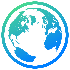 Ростовская областьгород ВолгодонскНА ЧТО ДАЮТ:В соответствии с постановлением Администрации города Волгодонска от 27.03.2020 №697 «Об утверждении Положения о порядке предоставления субсидий социально ориентированным некоммерческим организациям на реализацию общественно значимых (социальных) проектов за счет средств местного бюджета» комиссией объявлен Конкурс на получение финансовой поддержки в виде субсидий социально ориентированным некоммерческим организациям (далее – Конкурс). 
Распределяемый в рамках Конкурса общий объем субсидий из местного бюджета на поддержку социально ориентированных некоммерческих организаций составляет 329 тыс. руб (1-е место – 131600, 2-е место – 98700, 3-е место – 65800, 4-е место – 32 900). 

Прием заявок осуществляется по адресу: Администрация города Волгодонска, ул. Советская, д.2, кабинет №38 – отдел по организационной работе и взаимодействию с общественными организациями Администрации города Волгодонска. 

Время работы: с 09.00 до 18.00 час. – пн – чт; с 09.00 до 16.45 –пт. 
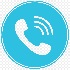 Контакты:8(8639) 22-25-96;8(8639) 22-38-57.НА ЧТО ДАЮТ:В соответствии с постановлением Администрации города Волгодонска от 27.03.2020 №697 «Об утверждении Положения о порядке предоставления субсидий социально ориентированным некоммерческим организациям на реализацию общественно значимых (социальных) проектов за счет средств местного бюджета» комиссией объявлен Конкурс на получение финансовой поддержки в виде субсидий социально ориентированным некоммерческим организациям (далее – Конкурс). 
Распределяемый в рамках Конкурса общий объем субсидий из местного бюджета на поддержку социально ориентированных некоммерческих организаций составляет 329 тыс. руб (1-е место – 131600, 2-е место – 98700, 3-е место – 65800, 4-е место – 32 900). 

Прием заявок осуществляется по адресу: Администрация города Волгодонска, ул. Советская, д.2, кабинет №38 – отдел по организационной работе и взаимодействию с общественными организациями Администрации города Волгодонска. 

Время работы: с 09.00 до 18.00 час. – пн – чт; с 09.00 до 16.45 –пт. 
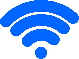 Читать подробнее:http://volgodonskgorod.ru/city/konkurs-na-poluchenie-finansovoj-podderzhki-v-vide-subsidij-soczialno-orientirovannym-nekommercheskim-organizacziyam.html/НА ЧТО ДАЮТ:В соответствии с постановлением Администрации города Волгодонска от 27.03.2020 №697 «Об утверждении Положения о порядке предоставления субсидий социально ориентированным некоммерческим организациям на реализацию общественно значимых (социальных) проектов за счет средств местного бюджета» комиссией объявлен Конкурс на получение финансовой поддержки в виде субсидий социально ориентированным некоммерческим организациям (далее – Конкурс). 
Распределяемый в рамках Конкурса общий объем субсидий из местного бюджета на поддержку социально ориентированных некоммерческих организаций составляет 329 тыс. руб (1-е место – 131600, 2-е место – 98700, 3-е место – 65800, 4-е место – 32 900). 

Прием заявок осуществляется по адресу: Администрация города Волгодонска, ул. Советская, д.2, кабинет №38 – отдел по организационной работе и взаимодействию с общественными организациями Администрации города Волгодонска. 

Время работы: с 09.00 до 18.00 час. – пн – чт; с 09.00 до 16.45 –пт. 
*ГЕОГРАФИЯ:Ростовская областьгород ВолгодонскКОГДА: 
Сроки подачи заявок на участие в Конкурсе: 13 апреля–29 мая 2020 года.
Сроки рассмотрения заявок на участие в Конкурсе:1 июня–20 июня 2020 года.

Объявление итогов Конкурса:июнь 2020 года.

Срок сдачи отчетов о реализации Конкурса:до 30 декабря 2020 года.Конкурс благотворительных проектов Инжинирингового дивизиона на территориях присутствия в Российской Федерации и Республике Беларусь.
НА ЧТО ДАЮТ:Акционерное общество ИНЖИНИРИНГОВАЯ КОМПАНИЯ «АСЭ» (АО ИК «АСЭ») проводит Конкурс благотворительных проектов Инжинирингового дивизиона на территориях присутствия в Российской Федерации и Республике Беларусь.

Цель Конкурса – поддержка инициатив различных организаций в решении актуальных социальных и культурных проблем на территориях присутствия Инжинирингового дивизиона в Российской Федерации и Республике Беларусь, повышении эффективности благотворительной деятельности.
Проведение Конкурса в 2020 году позволит решить следующую задачу – развитие и поддержка инициативы и потенциальных возможностей территорий в решении актуальных социальных проблем.

Конкурс является открытым. В Конкурсе могут принимать участие:
• некоммерческие негосударственные организации (за исключением политических партий, профсоюзных организаций);
• государственные, муниципальные бюджетные организации;
• государственные СМИ, зарегистрированные в соответствии с действующим законодательством;
• органы местного самоуправления;
• молодежные общественные организации либо некоммерческие организации, реализующие программы по развитию молодежной политики в регионе.

Общий грантовый фонд составляет 51 500 000 рублей.
Минимальный размер гранта, предоставляемого в рамках Конкурса, составляет 100 000 рублей.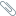 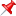 Контакты:+7 831 421-79-00 (многоканальный телефон)Отдел организационного обеспечения Организационного управления АО ИК «АСЭ»НА ЧТО ДАЮТ:Акционерное общество ИНЖИНИРИНГОВАЯ КОМПАНИЯ «АСЭ» (АО ИК «АСЭ») проводит Конкурс благотворительных проектов Инжинирингового дивизиона на территориях присутствия в Российской Федерации и Республике Беларусь.

Цель Конкурса – поддержка инициатив различных организаций в решении актуальных социальных и культурных проблем на территориях присутствия Инжинирингового дивизиона в Российской Федерации и Республике Беларусь, повышении эффективности благотворительной деятельности.
Проведение Конкурса в 2020 году позволит решить следующую задачу – развитие и поддержка инициативы и потенциальных возможностей территорий в решении актуальных социальных проблем.

Конкурс является открытым. В Конкурсе могут принимать участие:
• некоммерческие негосударственные организации (за исключением политических партий, профсоюзных организаций);
• государственные, муниципальные бюджетные организации;
• государственные СМИ, зарегистрированные в соответствии с действующим законодательством;
• органы местного самоуправления;
• молодежные общественные организации либо некоммерческие организации, реализующие программы по развитию молодежной политики в регионе.

Общий грантовый фонд составляет 51 500 000 рублей.
Минимальный размер гранта, предоставляемого в рамках Конкурса, составляет 100 000 рублей.Читать подробнее:https://ase-ec.ru/sustainability/social-responsibility/charity/НА ЧТО ДАЮТ:Акционерное общество ИНЖИНИРИНГОВАЯ КОМПАНИЯ «АСЭ» (АО ИК «АСЭ») проводит Конкурс благотворительных проектов Инжинирингового дивизиона на территориях присутствия в Российской Федерации и Республике Беларусь.

Цель Конкурса – поддержка инициатив различных организаций в решении актуальных социальных и культурных проблем на территориях присутствия Инжинирингового дивизиона в Российской Федерации и Республике Беларусь, повышении эффективности благотворительной деятельности.
Проведение Конкурса в 2020 году позволит решить следующую задачу – развитие и поддержка инициативы и потенциальных возможностей территорий в решении актуальных социальных проблем.

Конкурс является открытым. В Конкурсе могут принимать участие:
• некоммерческие негосударственные организации (за исключением политических партий, профсоюзных организаций);
• государственные, муниципальные бюджетные организации;
• государственные СМИ, зарегистрированные в соответствии с действующим законодательством;
• органы местного самоуправления;
• молодежные общественные организации либо некоммерческие организации, реализующие программы по развитию молодежной политики в регионе.

Общий грантовый фонд составляет 51 500 000 рублей.
Минимальный размер гранта, предоставляемого в рамках Конкурса, составляет 100 000 рублей.*ГЕОГРАФИЯ:Конкурс благотворительных проектов Инжинирингового дивизиона на территориях присутствия в Российской Федерации и Республике Беларусь.КОГДА: 
 Объявление о начале проведения конкурса: 27 апреля Сроки приема заявок: 27 апреля – 31 мая 2020 Экспертиза заявок и определение победителей конкурса: 1июня – 30 июня Объявление результатов конкурса: 1 июляРоссийская ФедерацияНА ЧТО ДАЮТ:Благотворительный фонд «Абсолют-Помощь» объявляет первый грантовый конкурс 2020 года. Бюджет конкурса составляет 100 миллионов рублей.К участию приглашаются некоммерческие организации, которые оказывают помощь целевым группам фонда:⠀детям с ограниченными возможностями здоровья и их семьям;детям с опытом сиротства;молодым взрослым с ментальными нарушениями, нуждающимся в социализации и сопровождаемом проживании.Организаторы выделили пять направлений конкурса:⠀социальная поддержка и сопровождение;повышение качества жизни и вовлеченности;поддержка семьи и профилактика сиротства;поддержка доступного образования;просвещение и информирование.Для обеспечения устойчивости организаций все проекты могут быть реализованы с использованием цифровых технологий и онлайн-форматов. Особое внимание будет уделяться проектам, направленным на долгосрочное развитие, увеличение охвата целевой аудитории, тиражирование методик.
⠀
Заявки принимаются до 31 мая 2020 года через личный кабинет на сайте фонда. Там же можно найти положение о конкурсе, конкурсную документацию и инструкцию по заполнению заявки.
⠀
Итоги конкурса будут подведены 1 июля. Реализация проектов-победителей начнется с 1 августа 2020 года. ⠀Контакты:+7(495)803-20-30grant@absolute-help.ruНА ЧТО ДАЮТ:Благотворительный фонд «Абсолют-Помощь» объявляет первый грантовый конкурс 2020 года. Бюджет конкурса составляет 100 миллионов рублей.К участию приглашаются некоммерческие организации, которые оказывают помощь целевым группам фонда:⠀детям с ограниченными возможностями здоровья и их семьям;детям с опытом сиротства;молодым взрослым с ментальными нарушениями, нуждающимся в социализации и сопровождаемом проживании.Организаторы выделили пять направлений конкурса:⠀социальная поддержка и сопровождение;повышение качества жизни и вовлеченности;поддержка семьи и профилактика сиротства;поддержка доступного образования;просвещение и информирование.Для обеспечения устойчивости организаций все проекты могут быть реализованы с использованием цифровых технологий и онлайн-форматов. Особое внимание будет уделяться проектам, направленным на долгосрочное развитие, увеличение охвата целевой аудитории, тиражирование методик.
⠀
Заявки принимаются до 31 мая 2020 года через личный кабинет на сайте фонда. Там же можно найти положение о конкурсе, конкурсную документацию и инструкцию по заполнению заявки.
⠀
Итоги конкурса будут подведены 1 июля. Реализация проектов-победителей начнется с 1 августа 2020 года. ⠀Читать подробнее:https://grant.absolute-help.ruНА ЧТО ДАЮТ:Благотворительный фонд «Абсолют-Помощь» объявляет первый грантовый конкурс 2020 года. Бюджет конкурса составляет 100 миллионов рублей.К участию приглашаются некоммерческие организации, которые оказывают помощь целевым группам фонда:⠀детям с ограниченными возможностями здоровья и их семьям;детям с опытом сиротства;молодым взрослым с ментальными нарушениями, нуждающимся в социализации и сопровождаемом проживании.Организаторы выделили пять направлений конкурса:⠀социальная поддержка и сопровождение;повышение качества жизни и вовлеченности;поддержка семьи и профилактика сиротства;поддержка доступного образования;просвещение и информирование.Для обеспечения устойчивости организаций все проекты могут быть реализованы с использованием цифровых технологий и онлайн-форматов. Особое внимание будет уделяться проектам, направленным на долгосрочное развитие, увеличение охвата целевой аудитории, тиражирование методик.
⠀
Заявки принимаются до 31 мая 2020 года через личный кабинет на сайте фонда. Там же можно найти положение о конкурсе, конкурсную документацию и инструкцию по заполнению заявки.
⠀
Итоги конкурса будут подведены 1 июля. Реализация проектов-победителей начнется с 1 августа 2020 года. ⠀*ГЕОГРАФИЯ:Российская ФедерацияКОГДА: 
Конкурс проводится в двух форматах – открытый конкурс и конкурс по приглашению.

Открытый конкурс проводится в 2 цикла:
• с 5 мая по 1 августа 2020 года (прием заявок с 5 мая по 5 июня)
• с 5 июля по 1 октября 2020 года (прием заявок с 5 июля по 5 августа).

Конкурс по приглашению проводится с 15 мая по 15 октября 2020 года по предварительному отбору с рассмотрением заявок, получивших специальное приглашение Фонда, по мере поступления, но не реже одного раза в месяц.Российская ФедерацияНА ЧТО ДАЮТ:Победители конкурса – инициативные группы и НКО с разным опытом социально значимой деятельности – смогут получить гранты на проекты по улучшению условий жизни своих благополучателей. Мы приглашаем к участию тех, кто работает на уровне соседского центра, родительского объединения, городского района или является фондом местного сообщества, ресурсным центром, реализующим программы помощи уязвимым группам /поддерживающим социальные проекты на уровне города, региона или нескольких субъектов федерации.

Конкурс проходит в трех номинациях: 
1. для инициативных групп – «Личные практики», максимальный размер гранта – 150 тыс. рублей
2. для НКО – «Точки роста», максимальный̆ размер гранта – 300 тыс. рублей
3. для инфраструктурных некоммерческих организаций, которые ведут собственные программы по поддержке общественных инициатив – «Системный эффект», максимальный размер гранта – 10 млн рублей. 

Выбор победителей в номинациях «Личные практики» (для инициативных групп) и «Точки роста» (для некоммерческих организаций) осуществляется по открытому конкурсу. В номинации «Системный эффект» конкурс проводится по приглашению. В открытом конкурсе могут участвовать:
• Инициативные группы (добровольные объединения не менее трех граждан России, осуществляющих совместную проектную деятельность)
• Некоммерческие организации, в том числе небольшие ресурсные центры, фонды местных сообществ, соседские центры и др.

Мы будем рады видеть среди заявителей:
• участников конкурсов «Общее дело» и «Новое измерение»
• локальные НКО, работающие на небольших территориях (в том числе в отдельных городских районах) или с небольшими целевыми группами;
• а также организации, опыт деятельности которых составляет менее трех лет.Контакты:+7 (921) 240-30-36 konkurs@ngo-garant.ru help@fondpotanin.ru НА ЧТО ДАЮТ:Победители конкурса – инициативные группы и НКО с разным опытом социально значимой деятельности – смогут получить гранты на проекты по улучшению условий жизни своих благополучателей. Мы приглашаем к участию тех, кто работает на уровне соседского центра, родительского объединения, городского района или является фондом местного сообщества, ресурсным центром, реализующим программы помощи уязвимым группам /поддерживающим социальные проекты на уровне города, региона или нескольких субъектов федерации.

Конкурс проходит в трех номинациях: 
1. для инициативных групп – «Личные практики», максимальный размер гранта – 150 тыс. рублей
2. для НКО – «Точки роста», максимальный̆ размер гранта – 300 тыс. рублей
3. для инфраструктурных некоммерческих организаций, которые ведут собственные программы по поддержке общественных инициатив – «Системный эффект», максимальный размер гранта – 10 млн рублей. 

Выбор победителей в номинациях «Личные практики» (для инициативных групп) и «Точки роста» (для некоммерческих организаций) осуществляется по открытому конкурсу. В номинации «Системный эффект» конкурс проводится по приглашению. В открытом конкурсе могут участвовать:
• Инициативные группы (добровольные объединения не менее трех граждан России, осуществляющих совместную проектную деятельность)
• Некоммерческие организации, в том числе небольшие ресурсные центры, фонды местных сообществ, соседские центры и др.

Мы будем рады видеть среди заявителей:
• участников конкурсов «Общее дело» и «Новое измерение»
• локальные НКО, работающие на небольших территориях (в том числе в отдельных городских районах) или с небольшими целевыми группами;
• а также организации, опыт деятельности которых составляет менее трех лет.Читать подробнее:https://www.fondpotanin.ru/competitions/shkola-filantropii/НА ЧТО ДАЮТ:Победители конкурса – инициативные группы и НКО с разным опытом социально значимой деятельности – смогут получить гранты на проекты по улучшению условий жизни своих благополучателей. Мы приглашаем к участию тех, кто работает на уровне соседского центра, родительского объединения, городского района или является фондом местного сообщества, ресурсным центром, реализующим программы помощи уязвимым группам /поддерживающим социальные проекты на уровне города, региона или нескольких субъектов федерации.

Конкурс проходит в трех номинациях: 
1. для инициативных групп – «Личные практики», максимальный размер гранта – 150 тыс. рублей
2. для НКО – «Точки роста», максимальный̆ размер гранта – 300 тыс. рублей
3. для инфраструктурных некоммерческих организаций, которые ведут собственные программы по поддержке общественных инициатив – «Системный эффект», максимальный размер гранта – 10 млн рублей. 

Выбор победителей в номинациях «Личные практики» (для инициативных групп) и «Точки роста» (для некоммерческих организаций) осуществляется по открытому конкурсу. В номинации «Системный эффект» конкурс проводится по приглашению. В открытом конкурсе могут участвовать:
• Инициативные группы (добровольные объединения не менее трех граждан России, осуществляющих совместную проектную деятельность)
• Некоммерческие организации, в том числе небольшие ресурсные центры, фонды местных сообществ, соседские центры и др.

Мы будем рады видеть среди заявителей:
• участников конкурсов «Общее дело» и «Новое измерение»
• локальные НКО, работающие на небольших территориях (в том числе в отдельных городских районах) или с небольшими целевыми группами;
• а также организации, опыт деятельности которых составляет менее трех лет.*ГЕОГРАФИЯ:Российская ФедерацияКОГДА: Первый этап конкурса до 15 июня 2020 года.Всего до конца года будут проведены три этапа. Российская ФедерацияНА ЧТО ДАЮТ:Объявлен старт федерального конкурса журналистских работ «Я — Созидатель»Фонд «Начинание» совместно с журналом «Русский репортер» при поддержке Фонда президентских грантов объявляют о старте федерального конкурса журналистских работ «Я — Созидатель».К участию принимаются истории в любых форматах (текст, фото, видео и мультимедиа) и жанрах (очерк, репортаж, интервью, сюжет и др.), главный герой которых — живой и деятельный человек, созидатель, меняющий мир к лучшему. Прислать свои работы на первый этап конкурса можно до 15 июня 2020 года на сайт МояРоссия.рф. Всего до конца года будут проведены три этапа. Участие могут принять как уже появлявшиеся в СМИ материалы (категория «Опубликованные»), так и материалы, впервые появившиеся на сайте конкурса или в социальных сетях (категория «Новые»). В каждой из этих двух категорий будет выделено три номинации: «Текст», «Фото» и «Мультимедиа».Заявка считается поданной, как только работа опубликована на платформе конкурса МояРоссия.рф. Это необходимо, чтобы все конкурсные работы были доступны читателям, так как цель конкурса — не столько «оценить» работы, сколько рассказать широкому кругу людей о выдающихся авторах, героях-созидателях и их лучших практиках.Итоги конкурса «Я — созидатель» будут подводиться ежеквартально. Победителями каждой волны будут шесть авторов публикаций и шесть героев этих публикаций. Каждый из них получит денежный приз в размере 15 тысяч рублей.Работы будет оценивать независимое жюри, состоящее из известных журналистов и представителей третьего сектора. Основное внимание будет уделяться мастерству автора и значимости дела, которым занимается его герой.Призываем коллег без крайней необходимости не нарушать режим самоизоляции. На конкурс можно присылать старые работы, делать «удаленные» репортажи, очерки и интервью с использованием видеосвязи и прочих современных средств (организаторы конкурса запланировали вебинары по этой теме, подробности также будут объявлены позже).Узнать подробности можно на сайте «Я — Созидатель». Задать свои вопросы можно по почте sozidatel@myrussia.team или же в социальных сетях проекта: ВКонтакте, Facebook.Контакты:sozidatel@myrussia.teamНА ЧТО ДАЮТ:Объявлен старт федерального конкурса журналистских работ «Я — Созидатель»Фонд «Начинание» совместно с журналом «Русский репортер» при поддержке Фонда президентских грантов объявляют о старте федерального конкурса журналистских работ «Я — Созидатель».К участию принимаются истории в любых форматах (текст, фото, видео и мультимедиа) и жанрах (очерк, репортаж, интервью, сюжет и др.), главный герой которых — живой и деятельный человек, созидатель, меняющий мир к лучшему. Прислать свои работы на первый этап конкурса можно до 15 июня 2020 года на сайт МояРоссия.рф. Всего до конца года будут проведены три этапа. Участие могут принять как уже появлявшиеся в СМИ материалы (категория «Опубликованные»), так и материалы, впервые появившиеся на сайте конкурса или в социальных сетях (категория «Новые»). В каждой из этих двух категорий будет выделено три номинации: «Текст», «Фото» и «Мультимедиа».Заявка считается поданной, как только работа опубликована на платформе конкурса МояРоссия.рф. Это необходимо, чтобы все конкурсные работы были доступны читателям, так как цель конкурса — не столько «оценить» работы, сколько рассказать широкому кругу людей о выдающихся авторах, героях-созидателях и их лучших практиках.Итоги конкурса «Я — созидатель» будут подводиться ежеквартально. Победителями каждой волны будут шесть авторов публикаций и шесть героев этих публикаций. Каждый из них получит денежный приз в размере 15 тысяч рублей.Работы будет оценивать независимое жюри, состоящее из известных журналистов и представителей третьего сектора. Основное внимание будет уделяться мастерству автора и значимости дела, которым занимается его герой.Призываем коллег без крайней необходимости не нарушать режим самоизоляции. На конкурс можно присылать старые работы, делать «удаленные» репортажи, очерки и интервью с использованием видеосвязи и прочих современных средств (организаторы конкурса запланировали вебинары по этой теме, подробности также будут объявлены позже).Узнать подробности можно на сайте «Я — Созидатель». Задать свои вопросы можно по почте sozidatel@myrussia.team или же в социальных сетях проекта: ВКонтакте, Facebook.Читать подробнее:http://yasozidatel.ruНА ЧТО ДАЮТ:Объявлен старт федерального конкурса журналистских работ «Я — Созидатель»Фонд «Начинание» совместно с журналом «Русский репортер» при поддержке Фонда президентских грантов объявляют о старте федерального конкурса журналистских работ «Я — Созидатель».К участию принимаются истории в любых форматах (текст, фото, видео и мультимедиа) и жанрах (очерк, репортаж, интервью, сюжет и др.), главный герой которых — живой и деятельный человек, созидатель, меняющий мир к лучшему. Прислать свои работы на первый этап конкурса можно до 15 июня 2020 года на сайт МояРоссия.рф. Всего до конца года будут проведены три этапа. Участие могут принять как уже появлявшиеся в СМИ материалы (категория «Опубликованные»), так и материалы, впервые появившиеся на сайте конкурса или в социальных сетях (категория «Новые»). В каждой из этих двух категорий будет выделено три номинации: «Текст», «Фото» и «Мультимедиа».Заявка считается поданной, как только работа опубликована на платформе конкурса МояРоссия.рф. Это необходимо, чтобы все конкурсные работы были доступны читателям, так как цель конкурса — не столько «оценить» работы, сколько рассказать широкому кругу людей о выдающихся авторах, героях-созидателях и их лучших практиках.Итоги конкурса «Я — созидатель» будут подводиться ежеквартально. Победителями каждой волны будут шесть авторов публикаций и шесть героев этих публикаций. Каждый из них получит денежный приз в размере 15 тысяч рублей.Работы будет оценивать независимое жюри, состоящее из известных журналистов и представителей третьего сектора. Основное внимание будет уделяться мастерству автора и значимости дела, которым занимается его герой.Призываем коллег без крайней необходимости не нарушать режим самоизоляции. На конкурс можно присылать старые работы, делать «удаленные» репортажи, очерки и интервью с использованием видеосвязи и прочих современных средств (организаторы конкурса запланировали вебинары по этой теме, подробности также будут объявлены позже).Узнать подробности можно на сайте «Я — Созидатель». Задать свои вопросы можно по почте sozidatel@myrussia.team или же в социальных сетях проекта: ВКонтакте, Facebook.*ГЕОГРАФИЯ:Российская ФедерацияКОГДА: Конкурс проводится однократно в течение семи месяцев с марта по сентябрь 2020 года включительно с приемом и рассмотрением заявок ежемесячно.Прием заявок на конкурсдо 20 числа каждого месяца (21-го начинается прием заявок на следующий конкурсный цикл)Экспертиза заявокдо 30 числа каждого месяцаОбъявление победителей конкурсане позднее 1 числа месяца, следующего за месяцем приема заявокРоссийская ФедерацияНА ЧТО ДАЮТ:В условиях неопределенности, вызванной эпидемией, мы объявляем о старте конкурса по поддержке устойчивой деятельности организаций культурной сферы и негосударственных НКО, которые работают в период эпидемиологического кризиса в областях наибольшего риска и с наиболее уязвимыми группами. «Общее дело» – жест нашей солидарности с НКО, оказавшимися под ударом последствий коронавируса. Конкурс нацелен на создание условий для быстрой и качественной адаптации некоммерческих организаций и культурных институций к новым требованиям времени, а также на сохранение и укрепление организационного потенциала НКО в период неопределенности.ВозможностиПобедители конкурса смогут получить поддержку, которая поможет организациям преодолеть этап нестабильности, избежать сокращения или прекращения деятельности, а также позволит сформировать у сотрудников навыки, необходимые для дальнейшего развития учреждения.Музеям и организациям сферы культуры конкурс поможет перевести общение с посетителями в дистанционные форматы и сохранить таким образом свои аудитории.Сумма гранта – до 1 миллиона рублей на период не более 12 месяцев.Кто может участвоватьВ конкурсе могут принимать участие российские организации сферы культуры, включая государственные и муниципальные учреждения, а также негосударственные некоммерческие организации, если:организация осуществляет в соответствии с уставом деятельность в сфере культуры, включая музейную деятельность: государственные и муниципальные учреждения и частные учреждения;или организация является профессиональным объединением или ассоциацией в сфере культуры, в том числе музейной;или организация работает с одной или несколькими наиболее уязвимыми в период пандемии целевыми группами: пожилые, пациенты ПНИ и домов престарелых, лица без определенного места жительства, малоимущие граждане, лица с ограниченными возможностями здоровья, граждане в трудной жизненной ситуации, дети, оставшиеся без попечения родителей, многодетные семьи, жители удаленных и труднодоступных населенных пунктов.С подробными требованиями к заявителю можно ознакомиться в принципах и правилах конкурса.Кто не может участвовать в конкуреорганизации – действующие грантополучатели Фонда;структурные подразделения некоммерческих юридических лиц;организации культуры федерального подчинения, в том числе федеральные музеи;индивидуальные предприниматели и коммерческие организации;потребительские кооперативы и товарищества собственников;общины коренных малочисленных народов и казачьи общества;государственные корпорации и публично-правовые компании;адвокатские палаты и нотариальные палаты;политические партии и религиозные организации;саморегулируемые организации.Критерии отбораЗаявителя – руководителя организации:личная компетентность и профессиональные достижениялидерские качества и опыт управления организацией.Проекта организационного развития:соответствие целям конкурса и приоритетам выбранной номинацииактуальность преобразований для самой организации и ее целевой аудиториикомплексность используемых решений, технологий и методовтиражируемость – возможность применения предлагаемых инструментов другими организациямиреалистичность бюджета – бюджета – соответствие затрат заявленным целям и результатам.Как проводитсяКонкурсный отбор проходит ежемесячно в один этап.Все заявки, допущенные к участию в конкурсе по формальным критериям, заочно оценивают приглашенные Фондом эксперты. Каждую заявку оценивают не менее двух экспертов независимо друг от друга. По результатам заочной оценки автоматически формируется сводный рейтинг. Победители определяются на очном заседании экспертов – при условии непревышения общего грантового фонда конкурса.Грантовый фонд100 млн рублейНоминации конкурса:-Музей.Культура.Новая формаНоминация создана для учреждений сферы культуры. На участие в ней могут подаваться проекты, которые позволяют адаптировать деятельность культурных организаций к требованиям по ограничению доступа посетителей. Среди конкурных заявок могут быть инициативы по удаленному проведению просветительских мероприятий, формированию у команды навыков работы в дистанционных форматах, а также другие проекты по переносу деятельности музеев в онлайн.-НКО.Технологии эджайлНоминация создана для негосударственных организаций некоммерческого сектора. Их Проекты должны помогать организациям адаптировать деятельность к изменениям источников дохода, требованиям дистанционного режима и ограничениям доступа к целевым группам. Среди конкурсных заявок могут быть инициативы по полному или частичному переводу услуг НКО в удаленные форматы, формированию у команды навыков работы онлайн, организации фандрайзинга, работы дистанционных или волонтерских служб. В статьи расходов также возможно включение оплаты труда ключевых сотрудников НКО, аренда и обустройство помещений, приобретение дополнительного оборудования.Контакты:+7 (495) 241-25-91+7 (929) 508-60-94od@soc-invest.ruwecare@fondpotanin.ruНА ЧТО ДАЮТ:В условиях неопределенности, вызванной эпидемией, мы объявляем о старте конкурса по поддержке устойчивой деятельности организаций культурной сферы и негосударственных НКО, которые работают в период эпидемиологического кризиса в областях наибольшего риска и с наиболее уязвимыми группами. «Общее дело» – жест нашей солидарности с НКО, оказавшимися под ударом последствий коронавируса. Конкурс нацелен на создание условий для быстрой и качественной адаптации некоммерческих организаций и культурных институций к новым требованиям времени, а также на сохранение и укрепление организационного потенциала НКО в период неопределенности.ВозможностиПобедители конкурса смогут получить поддержку, которая поможет организациям преодолеть этап нестабильности, избежать сокращения или прекращения деятельности, а также позволит сформировать у сотрудников навыки, необходимые для дальнейшего развития учреждения.Музеям и организациям сферы культуры конкурс поможет перевести общение с посетителями в дистанционные форматы и сохранить таким образом свои аудитории.Сумма гранта – до 1 миллиона рублей на период не более 12 месяцев.Кто может участвоватьВ конкурсе могут принимать участие российские организации сферы культуры, включая государственные и муниципальные учреждения, а также негосударственные некоммерческие организации, если:организация осуществляет в соответствии с уставом деятельность в сфере культуры, включая музейную деятельность: государственные и муниципальные учреждения и частные учреждения;или организация является профессиональным объединением или ассоциацией в сфере культуры, в том числе музейной;или организация работает с одной или несколькими наиболее уязвимыми в период пандемии целевыми группами: пожилые, пациенты ПНИ и домов престарелых, лица без определенного места жительства, малоимущие граждане, лица с ограниченными возможностями здоровья, граждане в трудной жизненной ситуации, дети, оставшиеся без попечения родителей, многодетные семьи, жители удаленных и труднодоступных населенных пунктов.С подробными требованиями к заявителю можно ознакомиться в принципах и правилах конкурса.Кто не может участвовать в конкуреорганизации – действующие грантополучатели Фонда;структурные подразделения некоммерческих юридических лиц;организации культуры федерального подчинения, в том числе федеральные музеи;индивидуальные предприниматели и коммерческие организации;потребительские кооперативы и товарищества собственников;общины коренных малочисленных народов и казачьи общества;государственные корпорации и публично-правовые компании;адвокатские палаты и нотариальные палаты;политические партии и религиозные организации;саморегулируемые организации.Критерии отбораЗаявителя – руководителя организации:личная компетентность и профессиональные достижениялидерские качества и опыт управления организацией.Проекта организационного развития:соответствие целям конкурса и приоритетам выбранной номинацииактуальность преобразований для самой организации и ее целевой аудиториикомплексность используемых решений, технологий и методовтиражируемость – возможность применения предлагаемых инструментов другими организациямиреалистичность бюджета – бюджета – соответствие затрат заявленным целям и результатам.Как проводитсяКонкурсный отбор проходит ежемесячно в один этап.Все заявки, допущенные к участию в конкурсе по формальным критериям, заочно оценивают приглашенные Фондом эксперты. Каждую заявку оценивают не менее двух экспертов независимо друг от друга. По результатам заочной оценки автоматически формируется сводный рейтинг. Победители определяются на очном заседании экспертов – при условии непревышения общего грантового фонда конкурса.Грантовый фонд100 млн рублейНоминации конкурса:-Музей.Культура.Новая формаНоминация создана для учреждений сферы культуры. На участие в ней могут подаваться проекты, которые позволяют адаптировать деятельность культурных организаций к требованиям по ограничению доступа посетителей. Среди конкурных заявок могут быть инициативы по удаленному проведению просветительских мероприятий, формированию у команды навыков работы в дистанционных форматах, а также другие проекты по переносу деятельности музеев в онлайн.-НКО.Технологии эджайлНоминация создана для негосударственных организаций некоммерческого сектора. Их Проекты должны помогать организациям адаптировать деятельность к изменениям источников дохода, требованиям дистанционного режима и ограничениям доступа к целевым группам. Среди конкурсных заявок могут быть инициативы по полному или частичному переводу услуг НКО в удаленные форматы, формированию у команды навыков работы онлайн, организации фандрайзинга, работы дистанционных или волонтерских служб. В статьи расходов также возможно включение оплаты труда ключевых сотрудников НКО, аренда и обустройство помещений, приобретение дополнительного оборудования.Читать подробнее:https://www.fondpotanin.ru/competitions/common-cause/НА ЧТО ДАЮТ:В условиях неопределенности, вызванной эпидемией, мы объявляем о старте конкурса по поддержке устойчивой деятельности организаций культурной сферы и негосударственных НКО, которые работают в период эпидемиологического кризиса в областях наибольшего риска и с наиболее уязвимыми группами. «Общее дело» – жест нашей солидарности с НКО, оказавшимися под ударом последствий коронавируса. Конкурс нацелен на создание условий для быстрой и качественной адаптации некоммерческих организаций и культурных институций к новым требованиям времени, а также на сохранение и укрепление организационного потенциала НКО в период неопределенности.ВозможностиПобедители конкурса смогут получить поддержку, которая поможет организациям преодолеть этап нестабильности, избежать сокращения или прекращения деятельности, а также позволит сформировать у сотрудников навыки, необходимые для дальнейшего развития учреждения.Музеям и организациям сферы культуры конкурс поможет перевести общение с посетителями в дистанционные форматы и сохранить таким образом свои аудитории.Сумма гранта – до 1 миллиона рублей на период не более 12 месяцев.Кто может участвоватьВ конкурсе могут принимать участие российские организации сферы культуры, включая государственные и муниципальные учреждения, а также негосударственные некоммерческие организации, если:организация осуществляет в соответствии с уставом деятельность в сфере культуры, включая музейную деятельность: государственные и муниципальные учреждения и частные учреждения;или организация является профессиональным объединением или ассоциацией в сфере культуры, в том числе музейной;или организация работает с одной или несколькими наиболее уязвимыми в период пандемии целевыми группами: пожилые, пациенты ПНИ и домов престарелых, лица без определенного места жительства, малоимущие граждане, лица с ограниченными возможностями здоровья, граждане в трудной жизненной ситуации, дети, оставшиеся без попечения родителей, многодетные семьи, жители удаленных и труднодоступных населенных пунктов.С подробными требованиями к заявителю можно ознакомиться в принципах и правилах конкурса.Кто не может участвовать в конкуреорганизации – действующие грантополучатели Фонда;структурные подразделения некоммерческих юридических лиц;организации культуры федерального подчинения, в том числе федеральные музеи;индивидуальные предприниматели и коммерческие организации;потребительские кооперативы и товарищества собственников;общины коренных малочисленных народов и казачьи общества;государственные корпорации и публично-правовые компании;адвокатские палаты и нотариальные палаты;политические партии и религиозные организации;саморегулируемые организации.Критерии отбораЗаявителя – руководителя организации:личная компетентность и профессиональные достижениялидерские качества и опыт управления организацией.Проекта организационного развития:соответствие целям конкурса и приоритетам выбранной номинацииактуальность преобразований для самой организации и ее целевой аудиториикомплексность используемых решений, технологий и методовтиражируемость – возможность применения предлагаемых инструментов другими организациямиреалистичность бюджета – бюджета – соответствие затрат заявленным целям и результатам.Как проводитсяКонкурсный отбор проходит ежемесячно в один этап.Все заявки, допущенные к участию в конкурсе по формальным критериям, заочно оценивают приглашенные Фондом эксперты. Каждую заявку оценивают не менее двух экспертов независимо друг от друга. По результатам заочной оценки автоматически формируется сводный рейтинг. Победители определяются на очном заседании экспертов – при условии непревышения общего грантового фонда конкурса.Грантовый фонд100 млн рублейНоминации конкурса:-Музей.Культура.Новая формаНоминация создана для учреждений сферы культуры. На участие в ней могут подаваться проекты, которые позволяют адаптировать деятельность культурных организаций к требованиям по ограничению доступа посетителей. Среди конкурных заявок могут быть инициативы по удаленному проведению просветительских мероприятий, формированию у команды навыков работы в дистанционных форматах, а также другие проекты по переносу деятельности музеев в онлайн.-НКО.Технологии эджайлНоминация создана для негосударственных организаций некоммерческого сектора. Их Проекты должны помогать организациям адаптировать деятельность к изменениям источников дохода, требованиям дистанционного режима и ограничениям доступа к целевым группам. Среди конкурсных заявок могут быть инициативы по полному или частичному переводу услуг НКО в удаленные форматы, формированию у команды навыков работы онлайн, организации фандрайзинга, работы дистанционных или волонтерских служб. В статьи расходов также возможно включение оплаты труда ключевых сотрудников НКО, аренда и обустройство помещений, приобретение дополнительного оборудования.*ГЕОГРАФИЯ:Российская ФедерацияКОГДА: Заявки принимаются в период c 27 января до 30 сентября 2020 года или до объявления о закрытии Конкурса в 2020 году. 2 этап начнется в 2021 годуРоссийская ФедерацияНА ЧТО ДАЮТ:«Курс на семью» адресован организациям и НКО, которые хотят освоить новые методы, модели и инструменты в сфере поддержки семьи и детей, сделать свою работу системной и успешной.Победители конкурса получат финансовую поддержку, чтобы изучать и применять в своей работе практики, созданные российскими специалистами и доказавшие свою эффективность. Стажировки проводят эксперты 72 стажировочных площадок по всей России.Участники конкурса:- НКО, государственные и муниципальные организации сферы защиты детства- Органы государственной власти и органы местного самоуправления- Сообщества замещающих семей и родителейНаправления конкурса:-Профилактика социального сиротства через работу с кровными (биологическими) семьями / работа по возврату детей из детских учреждений в кровные семьи;-Подготовка и сопровождение замещающих семей, профилактика вторичного сиротства (профилактика отобраний (изъятий) / отказов детей из замещающих семей);-Подготовка детей, воспитываемых в организациях для детей-сирот, и детей, оставшихся без попечения родителей, к семейному устройству;-Реформирование организаций для детей-сирот и детей, оставшихся без попечения родителей (детских домов, школ-интернатов, домов ребенка, социальных приютов и пр.);-Постинтернатное сопровождение, подготовка к самостоятельной жизни детей в возрасте до 23 лет – выпускников организаций для детей-сирот и детей, оставшихся без попечения родителей, а также детей, в отношении которых прекращена опека (попечительство) в замещающей семье;-Активизация поддержки замещающих и «кризисных» кровных семей со стороны окружения (родственники, друзья, школа, детские сады, соседи и пр.);развитие взаимоподдержки, консолидации сообществ членовзамещающих семей (родителей, «выпускников» замещающих семей).Что получают победители:-Помощь куратора в доработке заявки, контактах со стажировочнойплощадкой, формулировании целей и программы, подготовке отчетов;-Финансирование до 100 тыс.руб. на прохождение стажировки по выбранному направлению;-Изучение практик, методик, инструментов и опыта с доказанной эффективностью;-Внедрение апробированных подходов, моделей и инструментов в свою работу;-Расширение профессиональных контактов с экспертами и коллегами из других регионов;-Участие в обучающей программе Фонда Тимченко – семинары, конференции, стажировочные поездки (проезд и проживание оплачивает Фонд);-Возможность получить финансирование до 800 тыс. руб. на II этапе конкурса – на внедрение изученной практики;-Методическая поддержка ведущих российских экспертов – партнёров Фонда Тимченко;-Повышение профессионального уровня специалистов и эффективности организации.Контакты:8 (812) 777-03-57, +7 (921) 413-83-81​konkurs.family@timchenkofoundation.orgНА ЧТО ДАЮТ:«Курс на семью» адресован организациям и НКО, которые хотят освоить новые методы, модели и инструменты в сфере поддержки семьи и детей, сделать свою работу системной и успешной.Победители конкурса получат финансовую поддержку, чтобы изучать и применять в своей работе практики, созданные российскими специалистами и доказавшие свою эффективность. Стажировки проводят эксперты 72 стажировочных площадок по всей России.Участники конкурса:- НКО, государственные и муниципальные организации сферы защиты детства- Органы государственной власти и органы местного самоуправления- Сообщества замещающих семей и родителейНаправления конкурса:-Профилактика социального сиротства через работу с кровными (биологическими) семьями / работа по возврату детей из детских учреждений в кровные семьи;-Подготовка и сопровождение замещающих семей, профилактика вторичного сиротства (профилактика отобраний (изъятий) / отказов детей из замещающих семей);-Подготовка детей, воспитываемых в организациях для детей-сирот, и детей, оставшихся без попечения родителей, к семейному устройству;-Реформирование организаций для детей-сирот и детей, оставшихся без попечения родителей (детских домов, школ-интернатов, домов ребенка, социальных приютов и пр.);-Постинтернатное сопровождение, подготовка к самостоятельной жизни детей в возрасте до 23 лет – выпускников организаций для детей-сирот и детей, оставшихся без попечения родителей, а также детей, в отношении которых прекращена опека (попечительство) в замещающей семье;-Активизация поддержки замещающих и «кризисных» кровных семей со стороны окружения (родственники, друзья, школа, детские сады, соседи и пр.);развитие взаимоподдержки, консолидации сообществ членовзамещающих семей (родителей, «выпускников» замещающих семей).Что получают победители:-Помощь куратора в доработке заявки, контактах со стажировочнойплощадкой, формулировании целей и программы, подготовке отчетов;-Финансирование до 100 тыс.руб. на прохождение стажировки по выбранному направлению;-Изучение практик, методик, инструментов и опыта с доказанной эффективностью;-Внедрение апробированных подходов, моделей и инструментов в свою работу;-Расширение профессиональных контактов с экспертами и коллегами из других регионов;-Участие в обучающей программе Фонда Тимченко – семинары, конференции, стажировочные поездки (проезд и проживание оплачивает Фонд);-Возможность получить финансирование до 800 тыс. руб. на II этапе конкурса – на внедрение изученной практики;-Методическая поддержка ведущих российских экспертов – партнёров Фонда Тимченко;-Повышение профессионального уровня специалистов и эффективности организации.Читать подробнее:http://konkurs2020.timchenkofoundation.org/НА ЧТО ДАЮТ:«Курс на семью» адресован организациям и НКО, которые хотят освоить новые методы, модели и инструменты в сфере поддержки семьи и детей, сделать свою работу системной и успешной.Победители конкурса получат финансовую поддержку, чтобы изучать и применять в своей работе практики, созданные российскими специалистами и доказавшие свою эффективность. Стажировки проводят эксперты 72 стажировочных площадок по всей России.Участники конкурса:- НКО, государственные и муниципальные организации сферы защиты детства- Органы государственной власти и органы местного самоуправления- Сообщества замещающих семей и родителейНаправления конкурса:-Профилактика социального сиротства через работу с кровными (биологическими) семьями / работа по возврату детей из детских учреждений в кровные семьи;-Подготовка и сопровождение замещающих семей, профилактика вторичного сиротства (профилактика отобраний (изъятий) / отказов детей из замещающих семей);-Подготовка детей, воспитываемых в организациях для детей-сирот, и детей, оставшихся без попечения родителей, к семейному устройству;-Реформирование организаций для детей-сирот и детей, оставшихся без попечения родителей (детских домов, школ-интернатов, домов ребенка, социальных приютов и пр.);-Постинтернатное сопровождение, подготовка к самостоятельной жизни детей в возрасте до 23 лет – выпускников организаций для детей-сирот и детей, оставшихся без попечения родителей, а также детей, в отношении которых прекращена опека (попечительство) в замещающей семье;-Активизация поддержки замещающих и «кризисных» кровных семей со стороны окружения (родственники, друзья, школа, детские сады, соседи и пр.);развитие взаимоподдержки, консолидации сообществ членовзамещающих семей (родителей, «выпускников» замещающих семей).Что получают победители:-Помощь куратора в доработке заявки, контактах со стажировочнойплощадкой, формулировании целей и программы, подготовке отчетов;-Финансирование до 100 тыс.руб. на прохождение стажировки по выбранному направлению;-Изучение практик, методик, инструментов и опыта с доказанной эффективностью;-Внедрение апробированных подходов, моделей и инструментов в свою работу;-Расширение профессиональных контактов с экспертами и коллегами из других регионов;-Участие в обучающей программе Фонда Тимченко – семинары, конференции, стажировочные поездки (проезд и проживание оплачивает Фонд);-Возможность получить финансирование до 800 тыс. руб. на II этапе конкурса – на внедрение изученной практики;-Методическая поддержка ведущих российских экспертов – партнёров Фонда Тимченко;-Повышение профессионального уровня специалистов и эффективности организации.*ГЕОГРАФИЯ:Российская ФедерацияКОГДА: Заявки принимаются круглогодично.Если заявка на предоставление гранта получена в период с 1 января по 30 июня текущего года (в весеннюю сессию), то проект по ней должен начинаться не ранее 1 января следующего года.Если заявка на предоставление гранта получена в период с 1 июля по 31 декабря текущего года (в осеннюю сессию), то проект по ней должен начинаться не ранее 1 июля следующего года.Датой подачи заявки считается дата поступления в Фонд оригинала заявки на бумажном носителе с приложением сопроводительных документов.Российская ФедерацияНА ЧТО ДАЮТ:Гранты Фонда «Русский мир» предоставляются на конкурсной основе российским и иностранным некоммерческим организациям, а также гражданам или лицам без гражданства на реализацию проектов, целью которых является популяризация русского языка, поддержка программ его изучения, расширение культурно-гуманитарного сотрудничества c Российской Федерацией, содействие деятельности зарубежных русскоязычных средств массовой информации. 
Под грантом Фонда понимаются целевые денежные средства, предоставляемые безвозвратно и безвозмездно физическим и юридическим лицам для реализации конкретных проектов на определяемых Фондом условиях.Гранты Фонда предоставляются по двум направлениям:-проекты по продвижению русского языка;-проекты культурно-гуманитарной направленности.В рамках реализации проектов по продвижению русского языка принимаются к рассмотрению проекты, имеющие своей целью:обучение русскому языку (в том числе как неродному и как иностранному);повышение квалификации и переподготовку преподавателей русского языка и литературы;создание новых учебно-методических комплексов, учебных пособий, учебников и иных изданий в помощь преподавателям русского языка и литературы, изучающим русский язык;разработку мультимедийных образовательных ресурсов и систем дистанционного обучения русскому языку и литературе;учреждение и поддержку деятельности русскоязычных школ;проведение олимпиад и конкурсов по русскому языку и литературе;популяризацию русского языка и литературы по каналам средств массовой информации;проведение лингвистических исследований по русскому языку;проведение форумов, конференций, круглых столов, фестивалей, праздников и других аналогичных мероприятий, направленных на популяризацию русского языка и русской литературы.Фонд дает гранты: • некоммерческим организациям, зарегистрированным в Российской Федерации; • государственным и муниципальным учреждениям Российской Федерации, указанным в пункте 1 статьи 582 Гражданского кодекса Российской Федерации, и другим субъектам гражданского права, указанным в статье 124 Гражданского кодекса Российской Федерации; • организациям любой организационно-правовой формы, инкорпорированным за пределами Российской Федерации;
• физическим лицам независимо от их гражданства.Контакты:+7(495)981-66-71grant@russkiymir.ru.НА ЧТО ДАЮТ:Гранты Фонда «Русский мир» предоставляются на конкурсной основе российским и иностранным некоммерческим организациям, а также гражданам или лицам без гражданства на реализацию проектов, целью которых является популяризация русского языка, поддержка программ его изучения, расширение культурно-гуманитарного сотрудничества c Российской Федерацией, содействие деятельности зарубежных русскоязычных средств массовой информации. 
Под грантом Фонда понимаются целевые денежные средства, предоставляемые безвозвратно и безвозмездно физическим и юридическим лицам для реализации конкретных проектов на определяемых Фондом условиях.Гранты Фонда предоставляются по двум направлениям:-проекты по продвижению русского языка;-проекты культурно-гуманитарной направленности.В рамках реализации проектов по продвижению русского языка принимаются к рассмотрению проекты, имеющие своей целью:обучение русскому языку (в том числе как неродному и как иностранному);повышение квалификации и переподготовку преподавателей русского языка и литературы;создание новых учебно-методических комплексов, учебных пособий, учебников и иных изданий в помощь преподавателям русского языка и литературы, изучающим русский язык;разработку мультимедийных образовательных ресурсов и систем дистанционного обучения русскому языку и литературе;учреждение и поддержку деятельности русскоязычных школ;проведение олимпиад и конкурсов по русскому языку и литературе;популяризацию русского языка и литературы по каналам средств массовой информации;проведение лингвистических исследований по русскому языку;проведение форумов, конференций, круглых столов, фестивалей, праздников и других аналогичных мероприятий, направленных на популяризацию русского языка и русской литературы.Фонд дает гранты: • некоммерческим организациям, зарегистрированным в Российской Федерации; • государственным и муниципальным учреждениям Российской Федерации, указанным в пункте 1 статьи 582 Гражданского кодекса Российской Федерации, и другим субъектам гражданского права, указанным в статье 124 Гражданского кодекса Российской Федерации; • организациям любой организационно-правовой формы, инкорпорированным за пределами Российской Федерации;
• физическим лицам независимо от их гражданства.Читать подробнее:https://www.russkiymir.ru/grants/НА ЧТО ДАЮТ:Гранты Фонда «Русский мир» предоставляются на конкурсной основе российским и иностранным некоммерческим организациям, а также гражданам или лицам без гражданства на реализацию проектов, целью которых является популяризация русского языка, поддержка программ его изучения, расширение культурно-гуманитарного сотрудничества c Российской Федерацией, содействие деятельности зарубежных русскоязычных средств массовой информации. 
Под грантом Фонда понимаются целевые денежные средства, предоставляемые безвозвратно и безвозмездно физическим и юридическим лицам для реализации конкретных проектов на определяемых Фондом условиях.Гранты Фонда предоставляются по двум направлениям:-проекты по продвижению русского языка;-проекты культурно-гуманитарной направленности.В рамках реализации проектов по продвижению русского языка принимаются к рассмотрению проекты, имеющие своей целью:обучение русскому языку (в том числе как неродному и как иностранному);повышение квалификации и переподготовку преподавателей русского языка и литературы;создание новых учебно-методических комплексов, учебных пособий, учебников и иных изданий в помощь преподавателям русского языка и литературы, изучающим русский язык;разработку мультимедийных образовательных ресурсов и систем дистанционного обучения русскому языку и литературе;учреждение и поддержку деятельности русскоязычных школ;проведение олимпиад и конкурсов по русскому языку и литературе;популяризацию русского языка и литературы по каналам средств массовой информации;проведение лингвистических исследований по русскому языку;проведение форумов, конференций, круглых столов, фестивалей, праздников и других аналогичных мероприятий, направленных на популяризацию русского языка и русской литературы.Фонд дает гранты: • некоммерческим организациям, зарегистрированным в Российской Федерации; • государственным и муниципальным учреждениям Российской Федерации, указанным в пункте 1 статьи 582 Гражданского кодекса Российской Федерации, и другим субъектам гражданского права, указанным в статье 124 Гражданского кодекса Российской Федерации; • организациям любой организационно-правовой формы, инкорпорированным за пределами Российской Федерации;
• физическим лицам независимо от их гражданства.*ГЕОГРАФИЯ:Российская ФедерацияКОГДА: Прием заявок на участие в конкурсе годовых публичных отчетов осуществляется
с 20 апреля по 2 августа 2020 годаРостовская областьНА ЧТО ДАЮТ:Цели конкурса:1. Повысить доверие к некоммерческому сектору за счет развития и продвижения культуры прозрачности некоммерческих организаций, а также использования инструментов отчетности для построения коммуникаций с заинтересованными сторонами.
2. Проанализировать собственную деятельность некоммерческой организации и получить «обратную связь» от стейкхолдеров и экспертного сообщества. Публичный годовой отчет НКО- это рассказ о деятельности некоммерческой организации за отчетный период. Он раскрывает смысл, цели и задачи НКО, а также показывает, каких результатов удалось достичь и какими способами.Зачем НКО готовить годовые публичные отчеты?
повод провести анализ своей работы;повысить свою открытость, следовать стандарту информационной открытости НКО;рассказать о себе заинтересованным сторонам;порадоваться сделанному всей командой;способ найти новых доноров;инфоповод, чтобы рассказать о себе на сайте, социальных сетях, в СМИ;инструмент для выстраивания партнерских отношений с представителями органов власти;найти новых партнеров и новые возможности.НО Центр инноваций социальной сферы «Атлас НКО» изменила условия Конкурса публичных годовых отчетов НКО Ростовской области.Теперь в Положении предусмотрена новая номинация «Отчет
о деятельности в период COVID-19 2020 года». Принять участие в данной номинации могут не только НКО, но и инициативные группы людей, которые в период кризиса, вызванного COVID-19, быстро самоорганизовались
и начали оказывать помощь тем, кто в ней нуждался.Не будет призовых 1,2 и 3 мест, как раньше. Будет три победителя, которые получат одинаковый приз по 50 000 рублей.По столько же получат дебютанты (НКО работающие меньше года) и два победителя в новой номинации - Отчет о деятельности в период COVID-19 2020 года.Призовой фонд, по-прежнему, составляет 300 000 рублей.По ссылке https://taplink.cc/atlasnko можно перейти на сайт конкурса и оставить заявку на участие, а также рассказать нам, почему вы в нем не участвуете. Нам это тоже важно!Посмотреть видеосюжет о церемонии награждения победителей в 2019 году можно здесь: https://www.youtube.com/watch?v=d2jv-om1XcEКонтакты:info@atlas-nko.ru8(863) 256-24-56НА ЧТО ДАЮТ:Цели конкурса:1. Повысить доверие к некоммерческому сектору за счет развития и продвижения культуры прозрачности некоммерческих организаций, а также использования инструментов отчетности для построения коммуникаций с заинтересованными сторонами.
2. Проанализировать собственную деятельность некоммерческой организации и получить «обратную связь» от стейкхолдеров и экспертного сообщества. Публичный годовой отчет НКО- это рассказ о деятельности некоммерческой организации за отчетный период. Он раскрывает смысл, цели и задачи НКО, а также показывает, каких результатов удалось достичь и какими способами.Зачем НКО готовить годовые публичные отчеты?
повод провести анализ своей работы;повысить свою открытость, следовать стандарту информационной открытости НКО;рассказать о себе заинтересованным сторонам;порадоваться сделанному всей командой;способ найти новых доноров;инфоповод, чтобы рассказать о себе на сайте, социальных сетях, в СМИ;инструмент для выстраивания партнерских отношений с представителями органов власти;найти новых партнеров и новые возможности.НО Центр инноваций социальной сферы «Атлас НКО» изменила условия Конкурса публичных годовых отчетов НКО Ростовской области.Теперь в Положении предусмотрена новая номинация «Отчет
о деятельности в период COVID-19 2020 года». Принять участие в данной номинации могут не только НКО, но и инициативные группы людей, которые в период кризиса, вызванного COVID-19, быстро самоорганизовались
и начали оказывать помощь тем, кто в ней нуждался.Не будет призовых 1,2 и 3 мест, как раньше. Будет три победителя, которые получат одинаковый приз по 50 000 рублей.По столько же получат дебютанты (НКО работающие меньше года) и два победителя в новой номинации - Отчет о деятельности в период COVID-19 2020 года.Призовой фонд, по-прежнему, составляет 300 000 рублей.По ссылке https://taplink.cc/atlasnko можно перейти на сайт конкурса и оставить заявку на участие, а также рассказать нам, почему вы в нем не участвуете. Нам это тоже важно!Посмотреть видеосюжет о церемонии награждения победителей в 2019 году можно здесь: https://www.youtube.com/watch?v=d2jv-om1XcEЧитать подробнее:http://blagootchet.ru/НА ЧТО ДАЮТ:Цели конкурса:1. Повысить доверие к некоммерческому сектору за счет развития и продвижения культуры прозрачности некоммерческих организаций, а также использования инструментов отчетности для построения коммуникаций с заинтересованными сторонами.
2. Проанализировать собственную деятельность некоммерческой организации и получить «обратную связь» от стейкхолдеров и экспертного сообщества. Публичный годовой отчет НКО- это рассказ о деятельности некоммерческой организации за отчетный период. Он раскрывает смысл, цели и задачи НКО, а также показывает, каких результатов удалось достичь и какими способами.Зачем НКО готовить годовые публичные отчеты?
повод провести анализ своей работы;повысить свою открытость, следовать стандарту информационной открытости НКО;рассказать о себе заинтересованным сторонам;порадоваться сделанному всей командой;способ найти новых доноров;инфоповод, чтобы рассказать о себе на сайте, социальных сетях, в СМИ;инструмент для выстраивания партнерских отношений с представителями органов власти;найти новых партнеров и новые возможности.НО Центр инноваций социальной сферы «Атлас НКО» изменила условия Конкурса публичных годовых отчетов НКО Ростовской области.Теперь в Положении предусмотрена новая номинация «Отчет
о деятельности в период COVID-19 2020 года». Принять участие в данной номинации могут не только НКО, но и инициативные группы людей, которые в период кризиса, вызванного COVID-19, быстро самоорганизовались
и начали оказывать помощь тем, кто в ней нуждался.Не будет призовых 1,2 и 3 мест, как раньше. Будет три победителя, которые получат одинаковый приз по 50 000 рублей.По столько же получат дебютанты (НКО работающие меньше года) и два победителя в новой номинации - Отчет о деятельности в период COVID-19 2020 года.Призовой фонд, по-прежнему, составляет 300 000 рублей.По ссылке https://taplink.cc/atlasnko можно перейти на сайт конкурса и оставить заявку на участие, а также рассказать нам, почему вы в нем не участвуете. Нам это тоже важно!Посмотреть видеосюжет о церемонии награждения победителей в 2019 году можно здесь: https://www.youtube.com/watch?v=d2jv-om1XcE*ГЕОГРАФИЯ:Ростовская областьКОГДА: Сроки проведения конкурса в регионах могут варьироваться в пределах от 1 до 30 мая.Российская ФедерацияНА ЧТО ДАЮТ:Конкурс проводится в рамках направления «Социальная активность» национального проекта «Образование» с целью поддержки добровольческих инициатив в субъектах Российской Федерации, повышающих качество жизни людей и способствующих росту числа граждан, вовлеченных в добровольчество.Участники конкурса – исполнительные органы субъектов Российской Федерации – подают заявку от региона на финансирование лучших региональных практик поддержки волонтерства. Для подготовки такой заявки в каждом регионе проводится конкурсный отбор с целью отобрать региональные проекты.Проекты победителей будут включены в заявку высшего исполнительного органа государственной власти для участия в конкурсе «Регион добрых дел». В случае победы заявки региона проекты победителей получат финансирование на реализацию проекта в период с 1 января по 31 декабря 2021 года.К участию в конкурсе на уровне региона допускаются:– зарегистрированные некоммерческие неправительственные организации;
– государственные и автономные бюджетные учреждения;
– зарегистрированные органы территориального общественного самоуправления;
– в исключительных случаях – общественные движения, не получившие статус юридического лица, но планирующие получение статуса на момент получения субсидии.Прием заявок на всероссийский этап продлится до 5 июня 2020 года. Сроки проведения конкурса в регионах могут варьироваться в пределах от 1 до 30 мая.Для того чтобы быть включенным в заявку региона с проектом или идеями, необходимо:– принять участие в региональном этапе конкурса;
– обратиться с предложением о сотрудничестве в рамках работы над созданием инфраструктуры добровольчества в регионе (вне конкурса).Подробную информацию о конкурсе можно получить в региональном отделе Управления по реализации добровольческой деятельности и мероприятий национального проекта Роспатриотцентра по телефону 8 (495) 668-80-08 (доб. 7013, 7026) и по электронной почте rdd@fadm.gov.ru.Контакты:8 (495) 668-80-08 (доб. 7013, 7026) rdd@fadm.gov.ru.НА ЧТО ДАЮТ:Конкурс проводится в рамках направления «Социальная активность» национального проекта «Образование» с целью поддержки добровольческих инициатив в субъектах Российской Федерации, повышающих качество жизни людей и способствующих росту числа граждан, вовлеченных в добровольчество.Участники конкурса – исполнительные органы субъектов Российской Федерации – подают заявку от региона на финансирование лучших региональных практик поддержки волонтерства. Для подготовки такой заявки в каждом регионе проводится конкурсный отбор с целью отобрать региональные проекты.Проекты победителей будут включены в заявку высшего исполнительного органа государственной власти для участия в конкурсе «Регион добрых дел». В случае победы заявки региона проекты победителей получат финансирование на реализацию проекта в период с 1 января по 31 декабря 2021 года.К участию в конкурсе на уровне региона допускаются:– зарегистрированные некоммерческие неправительственные организации;
– государственные и автономные бюджетные учреждения;
– зарегистрированные органы территориального общественного самоуправления;
– в исключительных случаях – общественные движения, не получившие статус юридического лица, но планирующие получение статуса на момент получения субсидии.Прием заявок на всероссийский этап продлится до 5 июня 2020 года. Сроки проведения конкурса в регионах могут варьироваться в пределах от 1 до 30 мая.Для того чтобы быть включенным в заявку региона с проектом или идеями, необходимо:– принять участие в региональном этапе конкурса;
– обратиться с предложением о сотрудничестве в рамках работы над созданием инфраструктуры добровольчества в регионе (вне конкурса).Подробную информацию о конкурсе можно получить в региональном отделе Управления по реализации добровольческой деятельности и мероприятий национального проекта Роспатриотцентра по телефону 8 (495) 668-80-08 (доб. 7013, 7026) и по электронной почте rdd@fadm.gov.ru.Читать подробнее:https://www.asi.org.ru/news/2020/05/18/moskva-vserossijskij-konkurs-region-dobryh-del-priem-zayavok/НА ЧТО ДАЮТ:Конкурс проводится в рамках направления «Социальная активность» национального проекта «Образование» с целью поддержки добровольческих инициатив в субъектах Российской Федерации, повышающих качество жизни людей и способствующих росту числа граждан, вовлеченных в добровольчество.Участники конкурса – исполнительные органы субъектов Российской Федерации – подают заявку от региона на финансирование лучших региональных практик поддержки волонтерства. Для подготовки такой заявки в каждом регионе проводится конкурсный отбор с целью отобрать региональные проекты.Проекты победителей будут включены в заявку высшего исполнительного органа государственной власти для участия в конкурсе «Регион добрых дел». В случае победы заявки региона проекты победителей получат финансирование на реализацию проекта в период с 1 января по 31 декабря 2021 года.К участию в конкурсе на уровне региона допускаются:– зарегистрированные некоммерческие неправительственные организации;
– государственные и автономные бюджетные учреждения;
– зарегистрированные органы территориального общественного самоуправления;
– в исключительных случаях – общественные движения, не получившие статус юридического лица, но планирующие получение статуса на момент получения субсидии.Прием заявок на всероссийский этап продлится до 5 июня 2020 года. Сроки проведения конкурса в регионах могут варьироваться в пределах от 1 до 30 мая.Для того чтобы быть включенным в заявку региона с проектом или идеями, необходимо:– принять участие в региональном этапе конкурса;
– обратиться с предложением о сотрудничестве в рамках работы над созданием инфраструктуры добровольчества в регионе (вне конкурса).Подробную информацию о конкурсе можно получить в региональном отделе Управления по реализации добровольческой деятельности и мероприятий национального проекта Роспатриотцентра по телефону 8 (495) 668-80-08 (доб. 7013, 7026) и по электронной почте rdd@fadm.gov.ru.*ГЕОГРАФИЯ:Российская Федерация